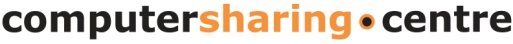  Member Induction date Member Induction date Member  Induction date Member Induction date Member Induction date Member  Induction date Member Induction date Member Induction date Member  Induction date Member Induction date Member Induction date Member  Induction date Member Induction date Member Induction date Member  Induction date Member Induction date Member Induction date Member  Induction date Member Induction date Member Induction date Member  Induction date Member Induction date Member Induction date2F0310© Computer Sharing Centre Ltd 2010www.computersharingcentre.com